2019年2月23日浙江省事业单位统考试卷                       《职业能力倾向测验》说  明这项测验共有五个部分，100道题，总分为100分，时限90分钟。各部分不分别计时，但都给出了参考时限，供你参考以分配时间。请在题本和答题卡上严格按照要求填写自己的姓名、涂写准考证号。请仔细阅读下面的注意事项，这对你获得成功非常重要。1.题目应在答题卡上作答，在这份题本上作答无效。2.你可以在此题本的空隙处打草稿。3.监考人员宣布考试开始后，你才可以开始答题。4.监考人员宣布考试结束时，你应立即放下笔，停止答题。5.考试结束后，当你将题本、答题卡交给监考人员时，请让监考人员在你的准考证上签名，以证明你确已将题本和答题卡交给监考人员。否则，若题本、答题卡遗失，由你承担责任。监考人员签名后，你才可离开考场。6.在这项测验中，可能有一些试题是很容易的，但任何人都很难在规定的时间内答对所有的题目。因此你不要在一道题上思考太久，遇到不会答的题目，可先跳过去，待答完了那些容易的题目后，如果有时间再去思考，否则，你可能没有时间去答后面更容易的题目。试题答错不倒扣分。7.特别提醒你注意，填涂答案时一定要认准题号。严禁折叠答题卡！第一部分  言语理解与表达(共25题，参考时限20分钟）本部分主要考查考生对语言文字的理解和驾驭能力。这种能力包括：对词、句子、短文一般意思和特定意义的理解；对比较复杂的概念和观点的准确理解；根据上下文，合理推断句子隐含的内容，准确地辨明句义，筛选信息等等。请开始答题：1.在岁月的长河里，我们永远不过是其中一粒微弱的尘埃，原以为途经自己时光里的人都是过客，到最后才真正明白，其实自己才是那个误闯入别人生命的过客。那么多________的赶路人，似乎每一个都是你，亦都是我。我们都曾千里迢迢地赶赴一场美丽的邀约，而后便是________，各赴远方。依次填入划横线部分最恰当的一项是（    ）。A.行色匆匆  分道扬镳	B.风尘仆仆  踌躇满志C.素昧平生  物是人非	D.其貌不扬  不欢而散2.从远古时代的祖先直立行走、踏出东非大裂谷开始，人类就一直是一个勇于开拓、勇于前进的物种。我们在历史的长河中________，在时代的阶梯上负重前行，在道阻且长的旅途上，征服了一座又一座成就的高峰，也跨过了一个又一个危机的________。依次填入划横线部分最恰当的一项是（    ）。A.披荆斩棘  悬崖		B.乘风破浪  深谷C.扬帆起航  门槛		D.勇往直前  时刻3.草书是五体书中最具________的书体，可以表达的品格、气质、审美类型丰富多样，其笔法较为灵活自由，又极具________，篆隶楷行的用笔方法都可融入草书的创作。依次填入划横线部分最恰当的一项是（    ）。A.现实性  扩张性		B.理想性  可塑性C.多变性  求变性		D.抒情性  包容性4.电影是最适合表现现实社会问题的一种艺术形式，电视难以________。电影艺术所具有的第一特征就是纪实特征，它完成了人类几千年来的一个伟大抱负——复制一个神秘又客观的“现实”，________地反映现实问题。依次填入划横线部分最恰当的一项是（    ）。A.取而代之  不经意		B.望其项背  原生态C.比肩齐声  戏剧化		D.后来居上  批判性5.当今世界全球化的进退和全球治理的滞后给世界带来新的不确定性。面对全球化的新态势，中国选择进而不是退，选择深化自身改革而不是________，选择积极参与治理而不是________。中国的快速成长和对全球化强有力的支持和参与，让世人更加重视。依次填入划横线部分最恰当的一项是（    ）。A.安于现状  不闻不问	B.固步自封  独善其身C.抱残守缺  隔岸观火	D.墨守成规  冷眼旁观6.在各种思潮的________下，金钱主义、享乐主义泛滥，不断侵蚀着大学生的思想防线。各种世界观、人生观、价值观在信息大潮中________，如果不能加以________，久而久之形成“青蛙效应”，对尚处于三观塑型期的大学生将产生负面影响。依次填入划横线部分最恰当的一项是（    ）。A.裹挟  泥沙俱下  甄别	B.推动  鱼龙混杂  筛选C.掣肘  大浪淘沙  鉴别	D.助推  鱼目混珠  遴选7.流量时代，流量等于价值，吸粉能力就是________。娱乐圈中，流量________制片方，于是电视电影业“苦面瘫小鲜肉久矣”。依次填入划横线部分最恰当的一项是（    ）。A.首选  吸引	B.钞票  诱惑	C.利器  制约	D.王道  绑架8.环境的变化和人们要求的变化共同作用，使得农村人居环境的整治变得________。填入划横线部分最恰当的一项是（    ）。A.时不我待	B.刻不容缓	C.迫不及待	D.迫在眉睫9.纵览近年来的全媒体发展，从具有社交链接属性的微博、微信________，到以资讯聚合分发为特征的今日头条、一点资讯________，从直播平台映客、斗鱼受到关注，到短视频平台快手、抖音快速崛起……媒体版图变化的一个结果是，主流媒体的“舆论主场”，现在变成了众多跨界者涌入的“舆论________”。依次填入划横线部分最恰当的一项是（    ）。A.应运而生  风生水起  广场	B.声名鹊起  盛况空前  客场C.方兴未艾  风靡一时  平台	D.朝气蓬勃  如日中天  舞台10.由于许多动植物在远古时期都曾被作为实施巫术的手段广泛使用过，因而这些动植物在文学作品中便________了一种巫术的内涵，并________成为后世的物怪。依次填入划横线部分最恰当的一项是（    ）。A.复制  蜕变	B.负荷  进化	C.承载  演变	D.担当  游走11.在互联网上“杀熟”，首先需要详细的数据分析，平台或者公司要对用户的消费习惯、消费能力、行为偏好等________，这显然就是大数据的强项，做到这些犹如________。依次填入划横线部分最恰当的一项是（    ）。A.心知肚明  火中取栗	B.了然于胸  探囊取物C.了如指掌  瓮中捉鳖	D.熟门熟路  杖策窥园12.对于模式创新的企业来说，其________在于行业的进入成本较低。例如滴滴与美团在打车与外卖业务上的竞争，________有充足资本的支持，技术壁垒不高的新模式容易被复制。类似企业的商业模式与盈利前景存在着不确定性，上市后可能面临较大波动风险。依次填入划横线部分最恰当的一项是（    ）。A.专长  一旦	B.短板  只要	C.优点  如果	D.劣势  因为13.①在教化所及之内，它规定着不同阶层、不同身份的各色人等的服饰②诚如美学大师许觉民先生所言，服饰是反映人类社会审美情趣变迁的重要基因图谱，是时代文化的体现和审美情趣的反映③我国素有“华夷之辨”“衣冠之治”的传统④回望民国时期的男女衣衫，“各行各业，各就各位，行止不失范，穿衣不越界，拿捏到位，特征了然”⑤不同人各自不同的服饰也是区分其尊卑上下的等级身份的标志，并借此以规范社会秩序、强化礼教约束将上述5个句子重新排列，语序正确的是（    ）。A.②①④③⑤	B.③①⑤④②	C.④⑤③①②	D.⑤③④②①14.①为了达到这个目的，利用“霍曼轨道”是个非常好的方法②探测器要脱离地球的引力圈，到达目标天体，燃料肯定是越多越好③但是，发射升空的探测器的大小和重量都是有限制的，因此不得不消耗尽可能少的燃料来飞行④利用这个轨道的话，可以使探测器在从一个天体的公转轨道转移到另一个天体的公转轨道时，消耗的能量最少⑤霍曼轨道最初是由德国太空工程师瓦尔特·霍曼在1925年提出的将上述5个句子重新排列，语序正确的是（    ）。A.②③①⑤④	B.②①④③⑤	C.⑤④③②①	D.⑤③④①②15.凯恩斯的思想是在经济衰退时政府可以干预经济，他害怕那种自由放任的经济会毁坏这个世界。凯恩斯成长于一个稳定和繁荣时期的英国，在一战结束后，他还参加了凡尔赛宫举行的和平会谈，他体会过这个世界最好的一面，也看到了这个世界坍塌的全貌。这段文字想传达的主要意思是（    ）。A.凯恩斯对世界经济了解比较全面	B.凯恩斯的主张源于其独特的经历C.凯恩斯认为政府有必要干预经济	D.凯恩斯的观点随着现实的变化而改变16.贸易流通、工作岗位与环境都是通过资本主义创造的；当与气候变化有关的黑死病击垮了欧洲农奴制——即旧秩序被打破之时，资本主义成为其最大的救赎。资本主义农业改变了地球；其对环境的毁灭、对文明的奴役，终会带来“后天”灾难；包括经济危机乃资本主义体系的伴生物，在每个体系周期中都会发生大大小小的危机，且不断积累，最终爆发总危机。这段文字的意思可以用以下哪句话概括？（    ）A.两害相权，取其轻		B.成也萧何，败也萧何C.食之无味，弃之可惜	D.前有虎豹，后有豺狼17.一般来说，责任越清晰，落实越容易到位。校园食品安全决不能陷入“________________”的怪圈，必须通过健全的长效机制确保各方的责任清晰明确。填入划横线部分最恰当的一项是（    ）。A.头痛医头，脚痛医脚B.公说公有理，婆说婆有理C.只许州官放火，不许百姓点灯D.一个和尚挑水喝、两个和尚抬水喝、三个和尚没水喝18.清华、北大等多所名校公布了2018年自主招生简章，都将高中阶段的奥赛成绩作为学生报考的基本条件。教育部取消了普适性的奥赛加分。同时，教育主管部门下放行政管理权，给予高校更多自主权。随着高校自主招生的崛起，奥赛的含金量反而提高。这段文字的主要意思是（    ）。A.下放高校行政权不利于公平竞争B.名校的择校通道变得越来越窄C.扩大高校自主招生权限强化了奥赛的升学功效D.基础教育领域存在着多元化选才的窘境19.法律不能只是起于纠纷终于诉讼，而是要成为一种社会思维。法律的声音被越来越多的人侧耳倾听，从治国安邦的宏图伟业，到市井乡村的庸常生活，都已经深深地打上了法治的烙印，只有沿着法治的道路，才能建成一个和谐、公正的社会。公众的思维与法律思维还存在一定的差距，但已经有越来越多的人习惯于像法律人那样思考和分析问题，也有越来越多的裁判在法律与民意中找契合点，公众思维与法律思维正在慢慢走向趋同，法律也正实现从顶层设计到底层反馈的统一。当然，法治不是听出来的、看出来的、说出来的，法的生命在于应用。法的应用不单是执法机关的权力和责任，也是全体公民的权利与义务，法律就是要人人都来用、都会用、都爱用，法治社会就是要实现人人都懂法、善用法、爱用法。下列选项中，与作者观点不相符的是（    ）。A.法治社会离不开每一位公众对法律法规的不断应用B.公众思考和分析问题的方式正在慢慢趋向法律思维C.法律和制度需要不断完善才能跟上人类思想的进步D.营造和谐安宁的社会氛围需要以法治作为立足之本20.“影子服务”偷话费，严重侵犯了消费者的知情权和选择权，属于强买强卖暗地收费，违反了《消费者权益保护法》，造成了恶劣的社会影响。消费者如果去申诉，运营商都会推说经过消费者确认，但一般也会退钱。这说明，运营商并不是不清楚这些收费不合理。他们真正要赚的，大概就是那些长期为“影子服务”默默买单、却毫不知情的消费者的钱。根据这段文字，以下说法正确的是（    ）。A.“影子服务”经过消费者确认后开通也可以退钱B.运营商主要靠为不知情消费者开通“影子服务”赚钱C.“影子服务”比较隐蔽，消费者很难察觉得到D.运营商“影子服务”偷话费既不合理也不合法21.后勤领域军民融合具有军地通用性、互补性，且涉密程度较低。近年来，随着电商的发展，中国民用物流爆发式增长，能对国内数以亿计的包裹实时掌控动态，一边是民营物流市场的生产力溢出，一边是军用物流需求仍存缺口。军队与其依赖自身建立物流系统，不如借助民企已有的庞大物流网络，实现节约成本、提升专业化水平的双赢。这段文字意在说明（    ）。A.后勤领域军民融合具有广阔的发展前景B.军队供应链系统需借助新技术拓宽物流网络C.电商的发展推动了军用、民用物流系统的变革D.军用物流领域合理利用民用物流可加速自身发展22.行星科学家对冥王星表面是否存在崎岖地貌已争论数年，答案取决于其表面的氮冰有多厚。这种冰覆盖了冥王星表面的大部分区域。氮冰十分脆弱，极易在其自身重力作用下坍塌，即便是在冥王星这样引力较弱的行星上。因此，________________。然而，当“新视野”号抵达冥王星时，最初获取到的一些高清图像就表明，这颗行星表面的山脉高度可达4500多米，说明冥王星表面的氮或许只是一层薄薄的壳，盖在我们后来发现的水冰层上。填入划横线部分最恰当的一项是（    ）。A.冥王星复杂的地表特征甚至可以与地球、火星比肩B.氮冰对冥王星地貌的影响在太阳系内是独一无二的C.厚厚的一层氮冰会让冥王星表面无法形成任何高海拔地貌D.这作为冥王星显著地理特征成为“新视野”号的重大发现23.在过去，中国本来拥有大量的自行车，以此为背景，中国的城市道路设计为自行车提供了足够的通行空间。但是，随着城市居民生活水平的急速提高，家用轿车数量呈现出突飞猛进的增长态势。最终造成的结果是，为了保证这部分车辆的通行，大量非机动车道被改造成为机动车道。有些原本规划了非机动车道的路段，也因各种原因，不得不在正式施工建设的过程中进行人为的修改。非机动车道变得越来越窄。这段文字意在说明（    ）。A.城市道路设计应当保障不同人群的交通出行需求B.中国的城市道路规划与社会经济发展的阶段相关C.日益严峻的非机动车道被挤占的情况并未得到重视D.居民生活水平的提高改变了人们对出行工具的要求24.Hcy作为一个体内的基础生化底物，其作用是复杂多样的，将其作为脑卒中这类疾病的单一危险因子有机理与逻辑上的困惑。相比于胆固醇升高、高血压、糖尿病和烟草这些对动脉粥样硬化心血管病（ASCVD）已经明确的危险因素，高Hcy仅是一种多年研究尚不能确认的“新出现的因素”。按循证医学的原理，至少应有可复制的结果，有同类研究的一致结果，才可能有足够力度的证据给予建议。这段文字意在强调（    ）。A.应客观科学地看待Hcy对人体健康的正负面影响B.确定心血管疾病的致病因子需要循证医学的支持C.简单将Hcy作为脑卒中的危险影响因素依据不足D.应当对Hcy对心血管疾病的影响进行进一步研究25.简单来讲，赵孟頫对中国绘画的贡献，就是改造了山水画的两大派，李郭和董巨。怎么改造的？两个字，“省减”。让文人可以操纵，可以执行，可以画。其实，在南宋，绘画已经出现省减，如禅画。但这种省减少了笔墨趣味。赵孟頫虽然省减了，里面却还是有书法的笔墨韵味。________________。赵孟頫的《水村图》《鹊华秋色图》，改造的是董巨；他的《双松平远图》《重江叠嶂图》，改造的是李郭。改造之后呢，跟董巨、李郭是天壤之别。填入划横线部分最恰当的一项是（    ）。A.书法和绘画在笔墨上还是有着本质的区别B.禅画在省减上的不到家是其最为遗憾的地方C.这与南宋禅画的省减，是不一样的D.赵孟頫的书法成功融入了绘画艺术的特点第二部分  数量关系（共25题，参考时限25分钟）本部分包括两种类型的试题：一、数字推理：共10题。1.给你一个数列，但其中缺少一项，要求你仔细观察数列的排列规律，然后从四个选项中选出你认为最合理的一项来填补空缺项。请开始答题：26.2    4    11    13    20    22    （    ）A.25	B.29	C.30	D.3927.1        2        （    ）A.2	B.	C.	D.28.7    8    9    15    17    24    （    ）    41A.29	B.31	C.32	D.3729.0    5    8    17    24    （    ）    48A.37	B.38	C.39	D.4030.1    6    5    10    11    16    19    24    （    ）A.26	B.29	C.33	D.422.每题图形中的数字都包含一定规律，请你总结前三个图形中数字的规律，从四个选项中选出你认为问号应该代表的数字。请开始答题：31.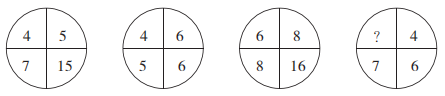 A.	B.	C.	D.32.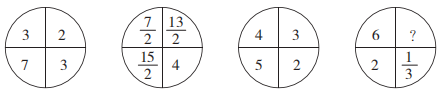 A.0	B.1	C.2	D.333.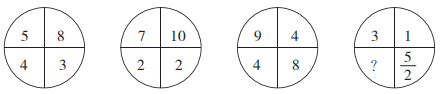 A.	B.1	C.	D.234.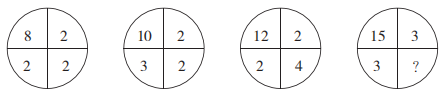 A.1	B.2	C.3	D.435.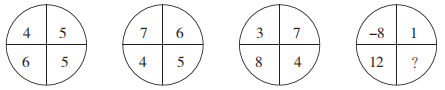 A.1	B.2	C.3	D.4二、数学运算：共15题。每道试题呈现一道算术式，或表述数字关系的一段文字，要求你迅速、准确地计算或论证出答案。请开始答题：36.某校举办一场答题活动，总共10道题，每人基础分10分，答对得3分，答错扣1分，不答不得分也不扣分。问至少需要多少人参加答题，才能保证有三个人得分相同？（    ）A.41	B.75	C.77	D.8337.某校有100人去旅游，有A、B、C、D四条路线供选择，每人可以选任意几种，最终A、B、C、D路线分别有60、55、70、65个人选择，问至少有多少人选了2条及以上路线？（    ）A.35	B.40	C.45	D.5038.某小学派10人组队参加“大脑风暴”比赛。队中低年级8人，高年级2人，其中男女各5人，且高年级队员均为女生。已知比赛时每队派出5人参赛，其中女生不少于3人，高年级队员不超过1人，问一共有多少种上场方案？（    ）A.80	B.160	C.170	D.19039.为响应绿色出行号召，小李决定步行上班。如果每分钟走75米，则提早8分钟到单位；如果每分钟走55米，则会迟到2分钟。小李希望提前10分钟到单位，他大约应该以每分钟多少米的速度行走？（    ）A.73	B.77	C.81	D.8540.小王和小张用同样的速度，同时开始读数。小王：“1、3、5、7、9……”小张：“1002、997、992、987、982……”小王和小张同时读出的数是（    ）。A.257	B.287	C.317	D.35741.某社区新建一个养老中心，规划建造单人间、双人间、三人间三类房间共100间，因实际需要，单人间在10至30间之间（包括10和30），双人间的房间数是单人间的2倍。问该养老中心建成后最多可提供床位多少个？（    ）A.240	B.245	C.255	D.26042.甲、乙、丙三人一起去超市买饮料，可乐3元/瓶，冰红茶4元/瓶，旺仔牛奶6元/瓶。已知甲的现金比乙的2倍少12元，乙的现金是丙的1.5倍，丙的现金比甲少8元。如果仅考虑以上3种饮料，且刚好用完三人所有的钱，则最多可以购买多少瓶饮料？（    ）A.11	B.12	C.13	D.1443.某公司组织员工春游，每辆车坐25人，剩下6人没有上车，每辆车坐28人，最后一辆车只坐了13人。问每辆车坐26人，最后一辆车少坐了几个人？（    ）A.1	B.2	C.3	D.444.甲、乙、丙、丁四人共有625元，甲的钱数加上4，等于乙的钱数减去4，等于丙的钱数乘以4，等于丁的钱数除以4。问甲有多少元钱？（    ）A.24	B.96	C.104	D.12545.某初创企业第一轮引进投资200万元，投资者获得企业20%的股份；第二轮引进投资1亿元，投资者获得企业50%的股份；第三轮引进投资15亿元，此时第一轮投资者在企业中的股份占比下降到4%。问从第二轮投资后到第三轮投资后，企业估值增长了多少亿元？（    ）A.15	B.19	C.23	D.2746.380人投票从甲、乙、丙三个方案中选出一个。规定得票最多的方案当选。当投票人数达到265时，选择甲方案的人是丙方案的3倍，选择乙方案的人比丙方案的多10人。假设每人都要投票，问接下来的投票中，没有选择丙方案的不超过多少票，丙方案一定能胜出？（    ）A.6	B.7	C.8	D.947.勘探院为6名地质工作者采购户外防护设备。现有两种不同的防护装备，单价分别为800元和2500元。已知购买防护设备的总成本不能超过1万元，且如果有人购买2500元的防护设备，则小张必须包含在内。问共有多少种不同的防护设备配备方式？（    ）A.不超过10种		B.11～20种之间C.21～35种之间		D.超过35种48.将11车相同的扶贫物资发往甲、乙、丙、丁和戊五个乡。要求至少送往其中的4个乡，每个乡送整数车且不超过3车。问共有多少种不同的发放方式？（    ）A.不到100种		B.100～200种之间C.201～400种之间		D.超过400种49.有甲、乙、丙三个煤仓，其中乙煤仓是空的。现从甲煤仓运输20%的煤到乙煤仓，从丙煤仓运输25%的煤到乙煤仓，乙煤仓再额外采购120吨煤，则3个煤仓的煤储量相同。问最初甲煤仓和丙煤仓共有多少吨煤？（    ）A.744	B.764	C.784	D.80450.从A地到B地，要先行120千米的下坡路，然后再行80千米的上坡路，最后行150千米的平路后到达。甲车从A地到B地，乙车从B地到A地。甲车在任何路上速度相同，乙车在平路上速度与甲车相同，上坡路和下坡路的速度分别是平路的0.8和1.2倍。则乙车用时比甲车（    ）。A.少不到2%	B.少2%以上	C.多不到2%	D.多2%以上第三部分  判断推理（共20题，参考时限20分钟）本部分包括三种类型的试题：一、类比推理：共8题。先给出一对相关的词，要求你在备选答案中找出一对与之在逻辑关系上最贴近或相似的词。请开始答题：51.古董∶收藏∶收藏家A.武器∶军人∶军事家	B.实验∶研究∶科学家C.杂志∶出版∶教育家	D.运营∶公司∶企业家52.华南虎∶猫科动物∶哺乳动物A.聚丙烯∶不锈钢∶建筑材料	B.小提琴∶弦乐器∶交响乐团C.初中生∶毕业生∶青少年	D.战斗机∶军用飞机∶航空器53.飞鸟∶翅膀∶飞机A.斑马∶线条∶斑马线	B.大象∶象牙∶象牙白C.蝙蝠∶声波∶雷达		D.绵羊∶羊毛∶毛衣54.民意  对于  （    ）  相当于  （    ）  对于  军队A.百姓  士兵		B.国家  士气	C.民心  军心		D.民生  军纪55.（    ）  对于  犹豫  相当于  笑里藏刀  对于  （    ）A.瞻前顾后  阴险		B.居心叵测  情绪C.举棋不定  恐惧		D.侧目而视  恶毒56.水滴∶石穿A.千军∶万马		B.掩耳∶盗铃C.买椟∶还珠		D.唇亡∶齿寒57.仰慕∶结交∶断交A.复习∶合格∶补考		B.逛街∶购物∶退货C.没电∶充电∶放电		D.讨论∶支持∶反对58.电影∶艺术∶剧本A.考古学∶历史∶史料	B.知识∶财富∶书籍C.云计算∶技术∶大数据	D.进化论∶理论∶实践二、逻辑判断：共7题。每题给出一段陈述，这段陈述被假设是正确的，不容置疑的。要求你根据这段陈述，选择一个答案。注意，正确的答案应与所给的陈述相符合，不需要任何附加说明即可以从陈述中直接推出。请开始答题：59.某办公室有若干名员工，现已知：有6名员工是近视眼，所有近视眼员工都戴眼镜，有4名员工是远视眼，该办公室有13名员工戴眼镜，同一名员工没有同时患有近视眼和远视眼。由此可以推出（    ）。A.有一部分员工是远视眼且戴眼镜B.有一部分员工是远视眼但不戴眼镜C.有一部分员工不是近视眼也不是远视眼且不戴眼镜D.有一部分员工不是近视眼也不是远视眼但戴眼镜60.某大学的研究人员发现女性喝醉所需的酒精含量通常要比男性少30毫升。研究发现，在比自己平时的量多喝一杯（含10毫升酒精）之后，女性喝醉的可能性比男性高13%。研究人员认为，女性的体重一般比男性低，体脂率也更高，这也意味着她们体内含水量更少，不容易将饮用的酒精稀释，所以她们的血液酒精含量也上升得很快。如果以下各项为真，最能反驳研究人员观点的是（    ）。A.有些女性喝醉所需的酒精含量比男性多	B.女性并不都比男性的体重低C.人体解酒并不是依靠体内的水，而是酶  	D.女性喝酒机会少，缺乏饮酒经验61.如果你是长时间从事耐力运动的职业运动员，需要运动饮料补充糖分和电解质。但是，如果你是普通人，只是为了强身健体或者想要减肥控制体重，运动量一般不大，就没必要喝运动饮料了，普通饮用水即可。如果以下各项为真，最能支持上述结论的是（    ）。A.运动员运动后还需要补充钾、钠等微量元素	B.普通饮用水更能满足人体对水分的需求C.过多无法消耗的糖和电解质不利于人体健康  	D.很多身体健康的普通人运动后不爱喝运动饮料  62.在棉花糖实验中，研究人员将1颗棉花糖放在受试儿童面前，并且告诉他们如果能够在研究人员回来之前忍住不吃这颗棉花糖的话（研究人员会离开15分钟），就能得到第2颗棉花糖。如果他们吃了这颗棉花糖，就只能得到这1颗棉花糖了。大约10年后，研究者发现，小时候越能忍住不吃棉花糖的孩子，他们的学术能力评估测试成绩越高，问题行为越少。研究者因此得出结论：儿童的延迟满足能力与其之后的认知发展、社会性发展有关。如果以下各项为真，最能反驳上述研究结论的是（    ）。	A.能忍住不吃棉花糖的孩子本来就不喜欢吃糖B.能忍住不吃棉花糖的孩子家庭条件较好C.10年后能忍住不吃棉花糖的孩子动手能力相对较弱D.10年后那些吃了棉花糖的孩子经济水平更差63.对于茎叶茂密的谷物，化学药物喷施效率低，实际利用率不超过30%，并且越来越多的农务不仅“锻炼出”害虫的耐药性，还容易导致农作物药残超标。某农科院最新研究成果显示，赤眼蜂可以在钻心虫的虫卵上寄生并繁殖，可建立并扩大种群，始终保持对害虫的源头压制。同时，生物防治后农作物害虫数量可比农药防治少一半。因此，研究人员认为，生物防治全面代替农药防治指日可待。如果以下各项为真，最能支持研究人员结论的是（    ）。A.生物防治技术已相对成熟，但面临成本高、门槛高等难题B.已有地方开始对农民进行生物防治原理的系统培训C.采用生物防治的玉米面积已有几十万亩之多，且效果突出D.生物防治代替农药防治可以维护农作物物种多样性64.痛风是一种常见病，轻则关节肿痛，重则肢体坏死，严重影响患者日常生活。痛风是嘌呤代谢紊乱使尿酸浓度升高所致的疾病，尿酸钠晶体沉积于关节、动脉、骨间隙组织而引起的关节畸形及功能障碍。很多患者都知道痛风要忌口海鲜、啤酒和动物内脏等。但不少人认为，白酒能通经活络，喝白酒对治愈痛风有好处。如果以下各项为真，最能质疑“不少人”现点的是（    ）。A.临床诊断证明啤酒抑制尿酸排泄，过量饮用容易引起痛风B.干红葡萄酒可减少尿酸产生，所以患者可以少量饮用红酒C.研究证明，白酒会导致乳酸升高，进而引起尿酸排泄减少D.临床诊断证明无论是红酒和白酒，过量饮用都会引起痛风65.某研究小组利用小鼠开展了一项大规模实验。他们设计了30种不同的食物，其中脂肪、碳水化合物（糖）和蛋白质含量各不相同。研究人员分别用这些食物饲喂5种不同品系的小鼠3个月。实验总共采集了超过10万例小鼠体重变化和体脂数据。实验结果显示，饮食中的脂防含量是导致小鼠肥胖的唯一因素。因此，研究人员认为，人类只有严格控制膳食中的脂肪含量，才能避免肥胖。如果以下各项为真，最能支持研究人员观点的是（    ）。A.很多肥胖者严格控制吃甜食后体重没有下降B.类似的研究在其他动物实验中也得到过验证C.糖和脂肪的共同作用比脂肪单独作用更易增肥D.小鼠和人类在生理和代谢方面有很多共通之处三、图形推理：共5题。请按每道题的答题要求作答。请开始答题：66.把下面的六个图形分为两类，使每一类都有各自的共同特征或规律，分类正确的一项是（    ）。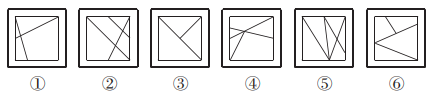 A.①②③，④⑤⑥		B.①②⑤，③④⑥C.①②④，③⑤⑥		D.①③⑥，②④⑤67.把下面的六个图形分为两类，使每一类都有各自的共同特征或规律，分类正确的一项是（    ）。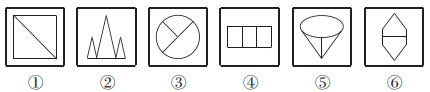 A.①②③，④⑤⑥		B.①④⑥，②③⑤C.①③④，②⑤⑥		D.①③⑥，②④⑤68.从所给的四个选项中，选择最合适的一个填入问号处，使之呈现一定的规律性。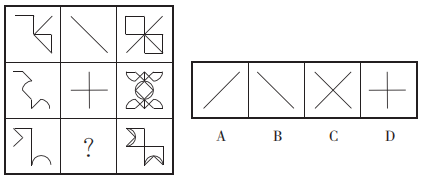 69.把下面的六个图形分为两类，使每一类都有各自的共同特征或规律，分类正确的一项是（    ）。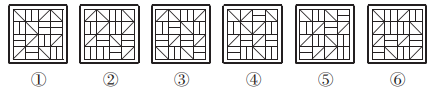 A.①③④，②⑤⑥		B.①③⑤，②④⑥C.①②⑥，③④⑤		D.①④⑥，②③⑤70.从所给的四个选项中，选择最合适的一个填入问号处，使之呈现一定的规律性。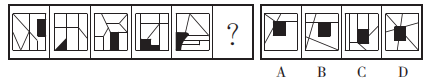 第四部分  常识判断（共15题，参考时限10分钟）根据题目要求，在四个选项中选出一个最恰当的答案。请开始答题：71.下列与建国以来我国经济发展有关的说法错误的是（    ）。A.国民经济发展第一个五年计划始于上世纪60年代B.中共十一届三中全会开启了我国改革开放历史新时期C.“西部大开发”中西部地区特指陕西、云南、重庆等12个省区市D.目前我国已建成包括上海、天津、辽宁、湖北等多个自由贸易试验区72.下列科学家及其重大发现，对应正确的是（    ）。A.奥斯特——电磁感应	B.安培——电流磁效应C.托里拆利——大气压强	D.伽利略——惯性定律73.下列文学流派及其代表作品，对应正确的是（    ）。A.黑色幽默——《第二十二条军规》《太阳照常升起》B.批判现实主义——《人间喜剧》《丰乳肥臀》C.浪漫主义——《西风颂》《唐璜》D.魔幻现实主义——《百年孤独》《复活》74.越王勾践剑有“天下第一剑”的美称，剑身历经2000余年而不朽，下列关于越王勾践剑千年不朽的解释错误的是（    ）。A.铸剑材料含铅量少		B.墓葬环境适合金属保存C.工匠对剑身进行了硫化处理	D.剑鞘在一定程度隔绝了空气75.某社团欲征集代表性标语宣传儒家文化，下列合适的是（    ）。A.柔静处下，随遇而安	B.人文化成，止于至善C.真心无始，自性清净	D.无为自然，万物齐同76.下列文集不是按地名命名的是（    ）。A.《柳河东集》		B.《孟襄阳集》C.《临川先生文集》		D.《东坡先生全集》77.“以民为本”是我国优良的政治思想传统和重要的思想资源。下列表述未体现“民本”思想的是（    ）。A.民惟邦本，本固邦宁	B.君命顺，则民有顺命C.凡治国之道，必先富民	D.为政之道，以顺民心为本78.宋人严羽曾这样评价两位唐代诗人的诗风：“【甲】不能为【乙】之飘逸，【乙】不能为【甲】之沉郁。”其中的甲、乙分别是（    ）。A.杜甫、李白	B.李白、杜甫	C.李商隐、杜牧	D.杜牧、李商隐79.下列展览主题与展览文物，对应正确的是（    ）。A.红山文化展——玉猪龙	B.大汶口文化展——莲鹤青铜方壶C.仰韶文化展——绿松石耳坠	D.三星堆文化展——骨耜80.下列现象及其成因，对应错误的是（    ）。A.南方地区会有梅雨季节——受副热带高气压带控制B.南北寒带有极昼极夜现象——地球公转C.小明从中国坐飞机去美国后需要倒时差——地球自转D.秘鲁渔场水产资源非常丰富——上升补偿流81.人有耳垂是一种显性性状，若一对夫妇都是有耳垂的，那么该夫妇生育的一对龙凤胎（    ）。A.都是有耳垂的		B.都是没有耳垂的C.一个是有耳垂的，一个是没有耳垂的	D.以上都有可能82.下列说法符合我国保密法相关规定的是（    ）。A.国家秘密在解密后可以对社会完全公开B.无法控制知悉范围的情形不得确定为国家秘密C.除另有规定外,绝密级国家秘密的保密期限不超过二十年D.国家保密行政管理部门负责规定国家秘密及其密级的具体范围83.下列著名人物与其历史贡献，对应错误的是（    ）。A.罗斯福——推行新政，克服经济大萧条B.戴高乐——二战时领导自由法国政府抗击德国侵略C.曼德拉——促进终结种族隔离制度D.丘吉尔——一战时领导英国并协调美、苏等国作战84.下列与地理有关的说法错误的是（    ）。A.星云是由星际空间的气体和尘埃结合成的云雾状天体B.地球的回归线与极点之间的区域是太阳无法直射到的C.上弦月出现在上半月的上半夜，位置在东半边的天空D.陨星是从星际空间降落到地球表面的大流星体85.关于滑轮，下列说法正确的是（    ）。A.使用动滑轮时，滑轮轴的位置会随着被拉物体一起运动B.使用定滑轮可以实现省力效果，用很小的力就可拉起很重的物体C.升国旗时拉绳子利用的是动滑轮的原理D.拉格朗日的《分析力学》首次分析了滑轮的动力学原理第五部分  资料分析（共15题，参考时限15分钟）所给出的图、表或一段文字均有5个问题要你回答，你应根据资料提供的信息进行分析、比较、计算和判断处理。请开始答题：一、根据下列资料，回答86～90题。2016年我国课本类图书出版情况	86.2016年，中小学课本出版种数占课本总数的比约为（    ）。A.5%	B.14%	C.28%	D.44%87.2016年，哪类课本初版种数占该类课本出版种数的比重最大？（    ）A.大专及以上	B.中专、技校	C.小学	D.业余教育88.2016年，每册课本平均定价超过30元的课本类别有几个？（    ）A.1	B.2	C.3	D.489.2016年，印张数同比减少最多的课本类别是（    ）。A.大专及以上	B.中专、技校	C.业余教育	D.教学用书90.关于2016年我国课本类图书出版情况，下列说法与资料相符的是（    ）。A.初版种数同比减少最多的是小学课本B.业余教育课本平均每册定价低于2015年C.扫盲课本平均每册使用印张数超过5个印张D.种数同比降幅最大的课本类别印数同比降幅也最大二、根据下列资料，回答91～95题。2017年全国18个产茶省（区）茶园总面积4588.7万亩，比上年增加近135万亩。贵州、云南、四川、湖北、福建依次是茶园面积最大的五个省份。无性系良种茶园面积比例达60.9%，有机茶园面积比例7.5%。2017年全国茶产量为260.9万吨，比上年增加16.9万吨。产量超过20万吨的省份依次是福建、云南、贵州、四川、湖北，增产逾万吨的前四个省份分别是贵州、四川、湖北、浙江。总产值达到1907.6亿元，比上年增加225.6亿元。产值逾百亿元的前四个省份分别是贵州、福建、四川、浙江。其中，名优茶产量127.4万吨，同比增长6.8%；大宗茶产量133.5万吨，增长7.0%。名优茶产值1427.8亿元，增长10.42%；大宗茶产值479.8亿元，增长23.3%。2017年，乌龙茶每公斤茶价在100元左右。红茶价格每公斤60元及以下、每公斤60～200元和每公斤200元以上销量比为10:5:3，上年这一比值为5:2:1。黑茶（不含普洱）毛茶、普洱成品茶每公斤均价分别约为28元和89元。茶类结构方面，绿茶产量约162.21万吨，同比增长7.49%；红茶、黑茶（不含普洱）、白茶产量分别达到32.35万吨、22.44万吨、2.77万吨，分别增长约8.60%、9.55%和36.93%；乌龙茶产量约为27.84万吨，增长2.66%。普洱茶产量约为13.33万吨，增长2.54%。2017年，国内茶叶年消费量达到190万吨，增幅为4.40%；市场销售额达到2353亿元，增幅9.54%。茶叶出口总量达35.5万吨，增幅8.1%；出口额达16.1亿美元，增幅8.7%。91.2017年，无性系良种茶园面积约比有机茶园多多少万亩？（    ）A.1450	B.1780	C.2450	D.301092.2016年，全国茶园平均每公斤茶叶价格约为多少元？（    ）A.60	B.70	C.80	D.9093.2017年，名优茶平均每公斤价格约比大宗茶高多少元？（    ）A.40	B.60	C.80	D.10094.下列各类茶叶中，2017年产量同比增量最少的是（    ）。A.黑茶（不含普洱）	B.白茶	C.乌龙茶	D.普洱茶95.下列说法与资料相符的是（    ）。A.2017年，贵州省的茶叶产量和产值均为产茶省中最高B.2017年，全国名优茶的产量、产值的同比增幅均小于大宗茶C.2017年，200元/公斤以上的红茶销量占红茶总销量的比例小于上年D.2017年，全国茶叶出口平均每公斤价格超过5美元三、根据下列资料，回答96～100题。截至2017年年末，J市城市商业综合体为3家，经营商户数为889户，全年可出租面积123124平方米，车位数481个，全年总客流量1457万人次，实现营业额14.1亿元。城市商业综合体内零售业、餐饮业、服务业商户从业人员期末人数分别为3143人、499人和251人，全年分别实现营业额12.7亿元、0.7亿元和0.5亿元。2015～2017年J市城市商业综合体自营、联营商户经营情况2017年J市城市商业综合体商户分布	96.2017年，J市城市商业综合体平均每人次客流带来多少元营业额？（    ）A.不到50元		B.50～100元之间C.100～500元之间		D.超过500元97.2017年末，J市城市商业综合体平均每个租赁商户的营业面积约是自营、联营商户的多少倍？（    ）A.1.5	B.2.8	C.5.1	D.9.498.2017年，租赁商户营业额占J市城市商业综合体总营业额的比重比2015年（    ）。A.高15个百分点以内		B.高15个百分点以上C.低15个百分点以内		D.低15个百分点以上99.将J市城市商业综合体内3类商户按照2017年末平均每家商户的从业人数从高到低排序，正确的是（    ）。A.服务业、零售业、餐饮业	B.服务业、餐饮业、零售业C.零售业、餐饮业、服务业	D.餐饮业、零售业、服务业100.关于J市城市商业综合体内商户经营情况，能够从上述资料中推出的是（    ）。A.2017年底营业面积占可出租面积的98%以上B.2017年底平均每家自营、联营商户的从业人员数少于2015年底C.2017年底专卖店中自营、联营商户占比高于零售业商户中自营、联营商户占比D.2016年底自营、联营商户营业面积占总营业面积的比重高于2015年2019年2月23日浙江省事业单位统考试卷                      《职业能力倾向测验》参考答案及解析1.【答案】A。解析：直接看第二空，此处讲我们曾相聚，然后分离，各赴远方，“分道扬镳”即分路而行，比喻因目标不同而各走各的路，符合语意。“踌躇满志”形容对自己取得的成就非常得意，“物是人非”指东西还是原来的东西，可是人却已变，“不欢而散”指很不愉快地分手，三者均不符合语意，锁定A项。验证第一空，“行色匆匆的赶路人”符合搭配。故本题选A。2.【答案】B。解析：先看第二空，由“征服……高峰”可知，“跨过……悬崖或深谷”与之对应最贴切，排除C、D项。再看第一空，由前文“人类就一直是一个勇于开拓、勇于前进的物种”可知，横线处所填成语应体现我们勇敢前进，“乘风破浪”比喻志向远大，不畏艰险，勇往直前，符合语意，且与“长河”呼应；“披荆斩棘”侧重在前进道路上克服困难，不符合语意，排除A项。故本题选B。3.【答案】D。解析：直接看第二空，由“篆隶楷行的用笔方法都可融入草书的创作”可知，草书的笔法极具包容性，锁定D项。验证第一空，由“草书可以表达的品格、气质、审美类型丰富多样”可知，草书可以表述内在的东西，“抒情性”符合语意。故本题选D。4.【答案】B。解析：先看第一空，由前文“电影是最适合表现现实问题的一种艺术形式”可知，此处所填成语应体现电视在表现现实社会问题方面无法与电影相比，“比肩齐声”比喻地位、声望相等或相近，通常形容人，无法与“电视”搭配，排除C项；“后来居上”指后来的超过先前的，文段中的电视和电影并无先后之分，不符合语意，排除D项。再看第二空，由前文“纪实特征”可知，文段强调电影能真实地反映现实问题，“不经意”指不留意，“原生态”指没有被特殊雕琢，后者明显更符合语意，排除A项。验证第一空，“望其项背”表示赶得上或比得上，符合语意。故本题选B。5.【答案】B。解析：直接看第二空，辨析四个成语的意思：“不闻不问”形容对事情不关心，“独善其身”形容只顾自己而不管他人，“隔岸观火”比喻对别人的危难不加帮助，而采取观望的态度，“冷眼旁观”形容置身事外。由文段末句可知，中国不仅发展自身、快速成长，还对全球化有积极的支持和参与，因此，横线处所填成语应强调只发展自身，“独善其身”体现了只发展自身的意思，锁定B项。验证第一空，“固步自封”比喻守着老一套，不求进步，与“选择深化自身改革”意思相反，符合语意。故本题选B。6.【答案】A。解析：先看第一空，“掣肘”比喻干扰和阻挠别人做事，不符合语意，排除C项。再看第二空，“鱼龙混杂”形容好人和坏人混在一起，一般只用于人，不能与“世界观”等搭配，排除B项；“鱼目混珠”比喻用假的冒充真的，“世界观、人生观、价值观”没有真假之分，排除D项。验证A项，“裹挟”指被卷进去，“泥沙俱下”比喻好坏不同的人或事物混杂在一起，符合文段强调的对各种世界观、人生观、价值观的判断选择态度，“甄别”指认真、慎重地鉴别，均符合语意。故本题选A。7.【答案】D。解析：先看第二空，由后文“苦面瘫小鲜肉久矣”可知，流量对制片方的影响很大，“吸引”与“诱惑”的词义均较轻，且不符合文段消极的感情色彩，排除A、B项。再看第一空，由“流量等于价值”可知，在流量时代流量第一，“王道”更贴切，“利器”指有效的工具，与“王道”相比，词义较轻，排除C项。故本题选D。8.【答案】B。解析：文段讲农村人居环境的整治变得很紧急，需要马上行动。“时不我待”指要珍惜并充分利用时间，“迫不及待”形容心情十分急切，二者均不符合语意，排除A、C项；“刻不容缓”指形势紧迫，一刻也不允许拖延，强调应采取行动，“迫在眉睫”比喻事情十分紧急，已到眼前，仅强调事情紧急，二者相比之下，“刻不容缓”更符合语意，排除D项。故本题选B。9.【答案】A。解析：先看第一空，“朝气蓬勃”形容充满了生命和活力，通常搭配有生命力的事物，无法搭配“微博、微信”，排除D项。再看第二空，“盛况空前”是主谓式成语，横线前已出现主语，不宜填入，排除B项。再看第三空，此处应呼应前文的“主场”，“广场”更贴切，且也符合众多跨界者涌入的情形，排除C项。故本题选A。10.【答案】C。解析：先看第一空，“复制”指仿原样品制造，“负荷”指承受的重量，二者均无法与“内涵”搭配，排除A、B项。再看第二空，“游走”指奔波，明显不符合语意，排除D项。验证C项，“承载内涵”搭配恰当，“演变成为后世的物怪”符合语意。故本题选C。11.【答案】B。解析：直接看第二空，此处讲通过大数据掌握用户的详细信息，平台或公司就可很容易锁定目标群体。“火中取栗”指受人利用，冒险出力却一无所得，“杖策窥园”指不读死书，而是要观察、了解社会，均不符合语意，排除A、D项；“瓮中捉鳖”比喻要捕捉的坏人已在掌握之中，“探囊取物”比喻能够轻而易举地办成某件事情，前者无法体现出锁定目标群体很“容易”，“探囊取物”更符合语意，排除C项。验证第一空，“了然于胸”形容心里非常明白，符合平台或公司利用大数据的结果。故本题选B。12.【答案】B。解析：先看第一空，由文段末句可知，文段讲的是模式创新的企业的“短板”或“劣势”，排除A、C项。再看第二空，“充足资本的支持”是新模式被复制的前提条件，不是原因，排除D项。故本题选B。13.【答案】B。解析：观察选项，可先判断首句。②“诚如”是举例论证，⑤出现“也是”，说明前面必然有铺垫的内容，均不适合作为首句，排除A、D项。通读其余句子，①提到“它规定着不同阶层、不同身份的各色人等的服饰”，⑤讲穿不同服饰产生的作用，根据话题一致的原则以及逻辑顺序，应先讲不同阶层的人用不同的服饰，再讲穿不同服饰产生的作用，因此①⑤捆绑且⑤在①后，排除C项。验证B项，符合语句逻辑关系。故本题选B。14.【答案】A。解析：通读5个句子，③“但是”引导的内容是对②“燃料肯定是越多越好”的转折，可见③在②后，排除C、D项。再看其他句子，⑤介绍了“霍曼轨道”的提出者与提出时间，④讲利用这个轨道的好处，按照逻辑顺序，应先介绍“霍曼轨道”再具体说明利用该轨道的好处，因此④⑤捆绑且④在⑤后，排除B项。验证A项，符合语句逻辑关系。故本题选A。15.【答案】B。解析：文段讲凯恩斯的思想是在经济衰退时政府可以干预经济，这是源于凯恩斯自身的特殊经历。可见，文段想传达的意思是凯恩斯的主张源于其独特的经历，B项符合文意。A、D项文段均无从体现；C项表述不准确，凯恩斯认为政府在经济衰退时可以干预经济。故本题选B。16.【答案】B。解析：文段讲欧洲因为资本主义而迅速发展起来，也因为资本主义对环境的毁灭、对文明的奴役，最终爆发总危机。可见，欧洲因资本主义兴，也因资本主义衰，“成也萧何，败也萧何”指事情的成败或好坏全因同一个人或物的作为，此处“萧何”指代资本主义，“成”和“败”即资本主义带来的积极影响和消极影响，B项符合文意。“两害相权，取其轻”指把两项祸事进行比较，选取其中较轻的一项，“食之无味，弃之可惜”比喻事情进行下去没多大必要，就此放手又舍不得，“前有虎豹，后有豺狼”比喻处境不妙，三者均不符合文意，排除A、C、D三项。故本题选B。17.【答案】D。解析：由“责任越清晰，落实越容易到位”可知，横线内容讲的是责任不清晰、不落实。“头痛医头，脚痛医脚”比喻考虑问题不全面，不管根本，“公说公有理，婆说婆有理”比喻双方争执，各说自己有理，“只许州官放火，不许百姓点灯”泛指自己任意而为，反而严格要求别人，三者均未体现“责任不清晰”的意思，排除A、B、C项。“一个和尚挑水喝、两个和尚抬水喝、三个和尚没水喝”指责任不落实，人多反而办不成事，符合文意。故本题选D。18.【答案】C。解析：文段讲多所高校自主招生都将奥赛成绩作为学生报考的基本条件，同时教育主管部门给予高校更多自主权，使得奥赛的含金量反而提高。可见，扩大高校自主招生权限强化了奥赛的升学功效，C项符合文意。A、D项文段无从体现；B项说法错误，教育主管部门给予高校更多自主权，名校的择校通道变宽了。故本题选C。19.【答案】C。解析：A项正确，由文段末句可知，法的应用是全体公民的权利与义务，法治社会就是要实现人人都懂法、善用法、爱用法。B项正确，由“但已经有越来越多的人习惯于像法律人那样思考和分析问题”可得知。C项错误，文段并未提及当前的法律和制度与人类思想的差距。D项正确，由“只有沿着法治的道路，才能建成一个和谐、公正的社会”可得知。故本题选C。20.【答案】D。解析：A项错误，由“消费者如果去申诉，运营商都会推说经过消费者确认，但一般也会退钱”可知，消费者未必事先知道并确认，这只是运营商的托词。B项错误，运营商真正要赚的是那些长期为“影子服务”默默买单、却毫不知情的消费者的钱，并非“主要靠”。C项错误，文段提到如果消费者去申诉，运营商一般会退钱，说明并不是“很难察觉得到”。D项正确，由“违反了《消费者权益保护法》”和“运营商并不是不清楚这些收费不合理”可得知。故本题选D。21.【答案】D。解析：文段首先描述了后勤领域军民融合的特点，然后指出随着电商的发展，出现了民营物流市场的生产力溢出和军用物流需求仍存缺口两种情况，如果军队借助民企已有的庞大物流网络，就可实现节约成本、提升专业化水平的双赢。可见，文段意在说明军用物流领域合理利用民用物流可加速自身发展，D项正确。A项表述过于宽泛；B项文段无从体现；C项与文段意思不符，文段讲电商的发展推动民用物流爆炸式增长，并未提及“推动军用物流系统的变革”。故本题选D。22.【答案】C。解析：横线位于文段中间，有承上启下的作用。前文讲氮冰十分脆弱容易坍塌，哪怕在引力较弱的冥王星上也是如此，后文转折讲在冥王星上发现了高达4500多米的山脉。由此可知，作为转折前的内容，横线处应该讲冥王星因氮冰十分脆弱而无法形成高海拔地貌，C项与之衔接最恰当。A项“地球、火星”和B项“氮冰对冥王星地貌的影响是独一无二的”文段均无从体现；D项并未提及“冥王星”和“氮冰”之间的关系，与前后文联系不紧密。故本题选C。23.【答案】B。解析：文段讲过去中国的城市道路设计为自行车提供了足够的通行空间，但是随着城市居民生活水平的急速提高，家用轿车数量的突飞猛进导致大量非机动车道被改造成为机动车道，非机动车道越来越窄。可见，文段意在说明中国的城市道路规划与社会经济发展的阶段相关，B项正确。A项“保障不同人群”、C项“情况并未得到重视”文段均无从体现；D项“改变了人们对出行工具的要求”不是文段的论述重点，文段重点讲城市道路的变化。故本题选B。24.【答案】C。解析：文段讲Hcy的作用是复杂多样的，将其作为脑卒中这类疾病的单一危险因子有一定的困惑，且其对心血管疾病而言是一种尚不能确定的“新出现的因素”，并通过循证医学的原理加以论证。可见文段意在说明简单将Hcy作为脑卒中的危险影响因素依据不足，C项正确。A项文段无从体现，B项偏离了文段的论述主体“Hcy”，D项“心血管疾病”范围扩大。故本题选C。25.【答案】C。解析：横线位于文段中间，应起到承上启下的作用。前文主要讲南宋时就已经运用了“省减”的方式来改造绘画，但是赵孟頫的“省减”却能融入书法的笔墨韵味，后文详细列举了赵孟頫改造董巨和李郭的作品的例子加以论证。由此可见，横线处所填内容应体现出赵孟頫的“省减”与南宋时期的是有区别的，C项正确。A、D项均偏离文段论述主体“省减”，与前后文无法衔接；B项文段论述重点是赵孟頫的“省减”与南宋的不同，而非强调南宋“省减”的不到家。故本题选C。26.【答案】B。解析：原数列后项减前项得到：2、7、2、7、2、（7），为循环数列。因此原数列未知项为22+7=29。故本题选B。27.【答案】D。解析：原数列两两相乘得到：、、、（1），是公差为的等差数列。因此原数列未知项为1÷=。故本题选D。28.【答案】C。解析：原数列满足如下规律：an+3=an+an+1（n∈N+），即7+8=15，8+9=17，9+15=24，17+24=41。因此原数列未知项为15+17=32。故本题选C。29.【答案】A。解析：将原数列写成幂次修正形式：0=12-1、5=22+1、8=32-1、17=42+1、24=52-1、（37=62+1）、48=72-1。底数：1、2、3、4、5、（6）、7，为等差数列，修正项-1、+1交替出现。因此原数列未知项为62+1=37。故本题选A。30.【答案】B。解析：原数列奇数项后项减前项得到：4、6、8、（10），偶数项后项减前项得到：4、6、8，均是公差为2的等差数列。因此原数列未知项为19+10=29。故本题选B。31.【答案】D。解析：题干满足如下规律：左下角数字-左上角数字=右下角数字÷右上角数字，即7-4=15÷5，5-4=6÷6，8-6=16÷8。则问号处数字为7-6÷4=。故本题选D。32.【答案】A。解析：题干满足如下规律：左下角数字+右上角数字=左上角数字×右下角数字，即7+2=3×3，+=×4，5+3=4×2。则问号处数字为6×-2=0。故本题选A。33.【答案】D。解析：题干满足如下规律：左上角数字-右下角数字=右上角数字÷左下角数字，即5-3=8÷4，7-2=10÷2，9-8=4÷4。则问号处数字为1÷（3-）=2。故本题选D。34.【答案】B。解析：题干满足如下规律：左上角数字÷右上角数字=右下角数字+左下角数字，即8÷2=2+2，10÷2=3+2，12÷2=4+2。则问号处数字为15÷3-3=2。故本题选B。35.【答案】C。解析：题干满足如下规律：左上角数字+左下角数字=右上角数字+右下角数字，即4+6=5+5，7+4=6+5，3+8=7+4。则问号处数字为（-8）+12-1=3。故本题选C。36.【答案】C。解析：根据题意可知，最高得分为10+3×10=40分，最低得分为0分，而且不可能出现35分、38分和39分，因此得分情况一共有40+1-3=38种。根据最不利原则，要保证三个人得分相同，至少需要38×2+1=77人。故本题选C。37.【答案】D。解析：选择路线的总人次为60+55+70+65=250人次。设有x人选择了2条及以上路线，则有（100-x）人只选择了1条路线，要使选择2条及以上路线人数最少，则应该尽可能让大家都选择4条路线，因此有4x+1×（100-x）=250，解得x=50。故本题选D。38.【答案】A。解析：女生不少于3人且高年级队员不超过1人，有3种情况：（1）女生人数为3人且没有高年级队员，再从低年级队员中选派2个男生，则有×=10种；（2）女生人数为3人且有1个是高年级队员，再从低年级队员中选派2个男生，则有××=60种；（3）女生人数为4人且有1个是高年级队员，再从低年级队员中选派1个男生，则有××=10种。因此一共有10+60+10=80种上场方案。故本题选A。39.【答案】C。解析：设小李准时到单位需要x分钟，则有75×（x-8）=55×（x+2），解得x=35.5。因此小李若要提前10分钟到单位，则步行速度应为75×（35.5-8）÷（35.5-10）≈81米/分钟。故本题选C。40.【答案】B。解析：设两个人在读第n个数的时候读出的数字是同一个，则小王读的数为2n-1，小张读的数为1007-5n。因此有2n-1=1007-5n，解得n=144，则该数为2×144-1=287。故本题选B。41.【答案】D。解析：设单人间建造了x间（10≤x≤30），则双人间建造了2x间，三人间建造了（100-3x）间。根据题意可得，最多可提供的床位为y=1×x+2×2x+3×（100-3x）=300-4x。要使y最大，则x应该尽可能小，因此x取10，此时y=300-4×10=260。故本题选D。42.【答案】D。解析：设丙的现金为x元，则乙的现金为1.5x元，甲的现金为（1.5x×2-12）元。丙的现金比甲少8元，则有（1.5x×2-12）-x=8，解得x=10，因此三人一共有现金10+1.5×10+（1.5×10×2-12）=43元。要使购买的饮料尽可能多，则应该优先购买最便宜的，当购买13瓶可乐和1瓶冰红茶时，刚好用完三人所有的钱，因此最多可以购买13+1=14瓶饮料。故本题选D。43.【答案】A。解析：设共有x辆车，根据题意有25x+6=28（x-1）+13，解得x=7，则一共有25×7+6=181人。因此当每辆车坐26人时，一共可以坐26×7=182人，则最后一辆车少坐了182-181=1人。故本题选A。44.【答案】B。解析：设x=甲+4=乙-4=丙×4=丁÷4，则甲的钱数为（x-4）元，乙的钱数为（x+4）元，丙的钱数为（x÷4）元，丁的钱数为（x×4）元。甲、乙、丙、丁四人共有625元，则有（x-4）+（x+4）+（x÷4）+（x×4）=625，解得x=100。因此甲的钱数为100-4=96元。故本题选B。45.【答案】C。解析：第一轮投资之后企业估值为200÷20%=1000万元；第二轮投资之后企业估值为1÷50%=2亿元，第一轮投资者在企业中的股份为20%×50%=10%。第三轮引入投资后，第一轮投资者在企业中的股份由10%下降到4%，则第三轮投资后，企业估值是第二轮投资后的10%÷4%=2.5倍，即增长了1.5倍。增长1.5倍是因为引进投资15亿元，因此第三轮投资后，企业的估值为15÷1.5×2.5=25亿元，比第二轮投资后增长了25-2=23亿元。故本题选C。46.【答案】A。解析：当投票人数达到265时，设选择丙方案的人为x人，选择甲方案的人为3x人，选择乙方案的人为（x+10）人，则有x+3x+（x+10）=265，解得x=51。因此此时选择丙方案和甲方案的人数分别为51人和153人，甲方案比丙方案多153-51=102人，还剩下380-265=115人没有投票。丙方案要和甲方案持平，还需要102票，此时还剩下115-102=13票。考虑最不利原则，剩下的13人中没有选择丙方案的均选择了甲方案，则没有选择丙方案的人最多可以为6人。故本题选A。47.【答案】B。解析：设有x人购买了800元的设备，有（6-x）人购买了2500元的设备，根据题意可得：800x+2500（6-x）≤10000，解得x≥2.94。因为一共有6人购买设备，因此购买800元设备的人数可以有3人、4人、5人和6人四种情况。（1）3人购买800元的防护装备，3人购买2500元的设备且其中一个为小张，有=10种方式；（2）4人购买800元的防护设备，2人购买2500元的设备且其中一个为小张，有=5种方式；（3）5人购买800元的防护设备，1人购买2500元的设备且这个人为小张，有1种方式；（4）6人均购买800元的设备，只有1种方式。因此一共有10+5+1+1=17种配备方式。故本题选B。48.【答案】A。解析：将物资至少送往其中的4个乡，每个乡送整数车且不超过3车，则有两种情况：（1）只送其中的4个乡，则运送到每个乡的物资只能是3车、3车、3车、2车，因此有×=20种方式；（2）5个乡都送，则运送到每个乡的物资可以是3车、2车、2车、2车、2车，3车、3车、2车、2车、1车，3车、3车、3车、1车、1车，共三种情况，因此一共有+×+=45种方式。因此一共有20+45=65种方式。故本题选A。49.【答案】A。解析：方法一：设3个煤仓的煤储量相同时均为x吨，则甲煤仓运给乙煤仓x÷（1-20%）×20%吨，丙煤仓运给乙煤仓x÷（1-25%）×25%吨。根据题意可列方程：x÷（1-20%）×20%+x÷（1-25%）×25%+120=x，解得x=288，因此最初甲煤仓和丙煤仓共有288×3-120=744吨煤。故本题选A。方法二：根据题意可知，甲煤仓×（1-20%）=乙煤仓×（1-25%），化简得甲煤仓：乙煤仓=15:16，则甲煤仓和乙煤仓的总量为15+16=31的倍数，观察选项，只有A项符合。故本题选A。50.【答案】D。解析：设甲车的速度为10，则乙车在上坡路和下坡路的速度分别为8和12，则甲车开完全程所花的时间为（120+80+150）÷10=35，乙车开完全程所花的时间为120÷8+80÷12+150÷10=，后者比前者多（-35）÷35×100%=×100%≈5%，D项符合。故本题选D。51.【答案】B。解析：收藏家收藏古董，三个词分别为名词、动词、名词，收藏家的主要工作是收藏。A项“军人”不是动词，不符合题干逻辑关系，排除。B项科学家研究实验，符合题干逻辑关系，当选。C项教育家的主要工作不是出版，不符合题干逻辑关系，排除。D项“公司”不是动词，不符合题干逻辑关系，排除。故本题选B。52.【答案】D。解析：华南虎属于猫科动物，猫科动物属于哺乳动物；D项战斗机属于军用飞机，军用飞机属于航空器。A项聚丙烯不是不锈钢，二者属于不同的材料，不符合题干逻辑关系，排除。B项小提琴是弦乐器，但弦乐器不是交响乐团，只是交响乐团乐器的组成部分，不符合题干逻辑关系，排除。C项初中生与毕业生为交叉关系，不符合题干逻辑关系，排除。故本题选D。53.【答案】C。解析：飞机是仿照飞鸟的翅膀设计；C项雷达是仿照蝙蝠的声波设计。A项斑马线因为像斑马身上的条纹被称为斑马线，不符合题干逻辑关系，排除。B项象牙白是指与象牙颜色相近的颜色，不符合题干逻辑关系，排除。D项有些毛衣是用绵羊身上的羊毛制成的，不符合题干逻辑关系，排除。故本题选C。54.【答案】B。解析：选项逐一代入。A项百姓反映民意，士兵是军队的组成部分，二者逻辑关系不一致，排除。B项民意能影响国家，士气能影响军队，二者逻辑关系一致。C项民意与民心是近义关系，军心与军队不存在近义关系，二者逻辑关系不一致，排除。D项民意与民生是并列关系，军纪与军队为对应关系，二者逻辑关系不一致，排除。故本题选B。55.【答案】A。解析：选项逐一代入。A项“瞻前顾后”形容做事考虑太多，犹豫不决，与“犹豫”是近义关系；“笑里藏刀”形容表面和善，内心却阴险毒辣，与“阴险”是近义关系，二者逻辑关系一致。B项“居心叵测”形容人不怀好意，与“犹豫”不存在明显逻辑关系；“笑里藏刀”与“情绪”也不存在明显逻辑关系，排除。C项“举棋不定”形容做事的时候顾虑良多，不知作何选择，与“犹豫”是近义关系；“笑里藏刀”与“恐惧”不存在近义关系，排除。D项“侧目而视”指侧着眼睛看人，与“犹豫”不存在明显逻辑关系；“笑里藏刀”与“恶毒”不存在明显逻辑关系，排除。故本题选A。56.【答案】D。解析：水滴导致石穿，二者存在因果关系；D项唇亡导致齿寒，二者存在因果关系。A项千军与万马是并列关系，与题干逻辑关系不符，排除。B项掩耳是为了盗铃，与题干逻辑关系不符，排除。C项买椟与还珠没有明显逻辑关系，与题干逻辑关系不符，排除。故本题选D。57.【答案】C。解析：因仰慕而结交，结交与断交是交往的两种相反的状态；C项因没电而充电，充电与放电是电池使用的两种对立状态。A项合格的反面状态应该是不合格，与题干逻辑关系不符，排除。B项逛街不是购物的原因，与符合题干逻辑关系不符，排除。D项讨论不是支持的原因，与题干逻辑关系不符，排除。故本题选C。58.【答案】C。解析：电影是一门艺术，拍摄电影需要依靠剧本；C项云计算是一种技术，云计算的运用需要依靠大数据。A项考古学不是历史，是一门学科，与题干逻辑关系不符，排除。B项知识是一种财富，但获取知识不一定需要依靠书籍，与题干逻辑关系不符，排除。D项进化论是一种理论，但进化论的产生不需要依靠实践，与题干逻辑关系不符，排除。故本题选C。59.【答案】D。解析：由题干可知，有6名近视眼员工戴眼镜，4名员工是远视眼，假设远视眼员工全部戴眼镜，此时仅有10名员工戴眼镜，但该办公室共有13名员工戴眼镜，因此一定有一部分员工不是近视眼也不是远视眼但戴眼镜，D项正确。A、B项远视眼员工可能戴眼镜可能不戴眼镜，无法确定，排除。C项无法确定，从题干仅可知有一部分员工不是近视眼也不是远视眼但戴眼镜，无法推出他们是否不戴眼镜，排除。故本题选D。60.【答案】C。解析：题干论点：女性喝醉所需的酒精含量通常要比男性少。论据：女性的体重一般比男性低，体脂率也更高，体内含水量更少，不容易将饮用的酒精稀释。A项的“有些女性”属于特例，与题干论点的“一般”不矛盾，不能反驳观点，排除。B项提及的比男性体重高的女性也属于特例，与论据中的“一般”不矛盾，不能反驳观点，排除。C项指出人体解酒靠酶，与体内含水量无关，即酒精靠酶稀释，而不是水分，与研究人员观点相悖，符合。D项与研究人员的论据无关，不能反驳观点，排除。故本题选C。61.【答案】C。解析：题干论点：普通人不需要喝运动饮料，普通饮用水即可。A项运动员还需补充其他微量元素，与题干结论无关，不能支持结论，排除。B项没有涉及普通人对运动饮料是否有需求，不能支持结论，排除。C项过多无法消耗的糖和电解质不利于人体健康，因此普通人不需要喝运动饮料，支持结论，符合。D项普通人不爱喝饮料属于个人习惯问题，与题干论点、论据无关，不能支持结论，排除。故本题选C。62.【答案】A。解析：题干论点：儿童的延迟满足能力与其之后的认知发展、社会性发展有关。论据：小时候越能忍住不吃棉花糖的孩子，他们的学术能力评估测试成绩越高，问题行为越少。A项指出忍住不吃棉花糖的孩子本来就不喜欢吃糖，直接切断论点与论据的关系，最能反驳题干论点，排除。B项指出忍住不吃棉花糖的孩子本身家庭条件较好，并不是因为自身延迟满足能力强，属于另有他因，可以反驳论点，但力度不如A项，排除。C项动手能力与认知发展、社会性发展无关，不能反驳论点，排除。D项经济水平与认知发展、社会性发展无关，不能反驳论点，排除。故本题选A。63.【答案】D。解析：题干论点：生物防治全面代替农药防治指日可待。论据：赤眼蜂可建立并扩大种群，始终保持对害虫的源头压制；生物防治后农作物害虫数量可比农药防治少一半。A项生物防治技术面临成本高、门槛高等难题，表明生物防治目前不能全面代替农药防治，属于削弱论点，排除。B项对农民进行生物防治原理培训，与生物防治能不能代替农药防治无关，属于无关项，排除。C项采用生物防治的玉米面积大、效果突出，举例说明生物防治确实有效果，可以支持论点，待定。D项生物防治代替农药防治可以维护农作物物种多样性，表明生物防治代替农药防治具有很多优点，可以全面代替农药防治，支持论点，与论点更为贴近，当选。故本题选D。64.【答案】C。解析：题干论点：白酒能通经活络，喝白酒对治愈痛风有好处。A项啤酒与论点中的白酒无关，属于无关项，排除。B项红酒与论点中的白酒无关，属于无关项，排除。C项白酒会导致乳酸升高，进而引起尿酸排泄减少，表明喝白酒对治愈痛风只有坏处，削弱题干论点，符合。D项过量饮用白酒与论点中的喝白酒存在程度差异，不能削弱论点，排除。故本题选C。65.【答案】D。解析：题干论点：人类只有严格控制膳食中的脂肪含量，才能避免肥胖。论据：饮食中的脂防含量是导致小鼠肥胖的唯一因素。A项控制吃甜食与论点中的控制膳食中的脂肪含量无关，不能支持论点，排除。B项在其他动物实验中得到验证，与人类无关，不能支持论点，排除。C项糖和脂肪的共同作用比脂肪单独作用更易增肥，说明饮食中的脂肪含量不是唯一导致肥胖的因素，与论据相悖，不能支持论点，排除。D项小鼠和人类在生理和代谢方面有很多共通之处，说明人类与小鼠一样，肥胖的致因是饮食中的脂肪含量，加强论点，符合。故本题选D。66.【答案】C。解析：①②④图形最大的封闭空间为四边形，③⑤⑥图形最大的封闭空间为三角形。故本题选C。67.【答案】B。解析：①④⑥图形有两条对称轴，②③⑤图形只有一条对称轴。故本题选B。68.【答案】A。解析：九宫格每行第一个图以第二个图为对称轴进行翻转，翻转后所得的图形再与第一个图叠加得到第三个图，且第二个图线条即为第三个图的对称轴。依此规律，第三行第一个图应以所求图形为对称轴进行翻转，叠加后得到第三个图，第三个图对称轴为右上到左下的斜线，只有A项符合。故本题选A。69.【答案】A。解析：①③④图形横线数量等于竖线数量，左斜线数量等于右斜线数量；②⑤⑥图形横线数量比竖线数量少两条，左斜线数量比右斜线数量多两条。故本题选A。70.【答案】C。解析：题干各图形中，与黑色方块相交的内部线条数依次为：0、1、2、3、4、（5）。观察选项，只有C项符合。故本题选C。71.【答案】A。解析：A项错误，国民经济发展第一个五年计划从1953年开始实施，至1957年“一五”计划超额完成了规定的任务，实现了国民经济的快速增长。B项正确，1978年12月，中国共产党十一届三中全会在北京召开，全会重新确立马克思主义的思想路线、政治路线和组织路线，做出了把党和国家的工作重点转移到社会主义现代化建设上来和实行改革开放的战略决策。从此，我国进入改革开放、建设中国特色社会主义的新时期。C项正确，“西部大开发”的范围包括12个省、自治区、直辖市（四川省、陕西省、甘肃省、青海省、云南省、贵州省、重庆市、广西壮族自治区、内蒙古自治区、宁夏回族自治区、新疆维吾尔自治区、西藏自治区），以及3个少数民族自治州（恩施土家族苗族自治州、湘西土家族苗族自治州、延边朝鲜族自治州）。D项正确，目前我国已建成包括上海、广东、天津、福建、辽宁、浙江、河南、湖北、重庆、四川、陕西、海南共12个自由贸易试验区。故本题选A。72.【答案】C。解析：A项错误，电磁感应现象是迈克尔·法拉第于1831年首次发现的，并由此得到了产生交流电的方法；奥斯特的重大发现是于1820年发现了电流的磁效应。B项错误，安培最主要的成就是1820～1827年对电磁作用的研究。C项正确，托里拆利在大量实验的基础上发现了大气压强，这一新发现同时使托里拆利创立了“真空”的概念，发明了气象研究的基本仪器——气压计。D项错误，伽利略是首次提出惯性概念的科学家，包括提出了“加速度”这个全新的概念，为牛顿力学理论体系的建立奠定了基础；惯性定律即牛顿第一定律，它的发现者是牛顿。故本题选C。73.【答案】C。解析：A项错误，《第二十二条军规》是美国作家约瑟夫·海勒创作的长篇小说，该小说以第二次世界大战为背景，揭示了美国社会对传统道德的背弃，已经成为一种美国式的“黑色幽默”主题；《太阳照常升起》是美国作家海明威创作的长篇小说，以第一次世界大战为背景，展现了战争在生理、心理、伦理等方面对“迷惘的一代”所造成的严重损害，使“迷惘的一代”成为一个文学流派的名称，海明威则是“迷惘的一代”的代表作家。B项错误，《人间喜剧》是法国批判现实主义巨匠巴尔扎克的小说集，通过对人物之间的本质关系进行深刻的剖析，展现了法国社会从封建主义向资本主义过渡时期的历史画卷；《丰乳肥臀》是莫言创作的一部长篇小说，属于“魔幻现实主义”文学作品。C项正确，《西风颂》是英国浪漫主义诗人雪莱的诗作，全诗始终围绕作为革命力量象征的西风来加以咏唱，具有浓郁的革命浪漫主义特色；《唐璜》是拜伦创作的长篇诗体小说，是欧洲浪漫主义文学的代表作品。D项错误，《百年孤独》是哥伦比亚作家加西亚·马尔克斯创作的长篇小说，是拉丁美洲魔幻现实主义文学的代表作；《复活》是俄国作家列夫·托尔斯泰创作的长篇小说，被誉为俄国批判现实主义发展的高峰。故本题选C。74.【答案】C。解析：A项正确，越王勾践剑的主要成分是青铜和锡，含铅量较少，少量的铅经过氧化可在青铜器的表面形成一层保护膜。B项正确，越王勾践剑存放于棺内，墓室深埋在数米的地下，外面层层相套有一椁两棺，椁室四周用白膏泥填塞，密不透风，而且该墓室曾经长期被地下水浸泡，地下水酸碱性不大，基本上为中性。经地下水浸泡后，墓室内空气的含量更为稀少，这种完全隔绝氧气的稳定条件是使勾践剑没有生锈的最主要原因。C项错误，越王勾践剑表面黑色花纹处的含硫量很少，说明剑身不锈并非是因为经过硫化处理，而且古墓中尸体、丝绸、食物等腐烂后，本身就会产生相当多的硫化物，这些硫化物是否能防锈并无科学依据。D项正确，宝剑装在剑鞘中，可在一定程度上隔绝空气。故本题选C。75.【答案】B。解析：A项错误，“柔静处下，随遇而安”源于老子在《道德经》中对水的阐述，体现了道家无为而治的思想。B项正确，“人文化成”指通过教化来规范人的言行举止，改变不良的社会习俗，“止于至善”出自《礼记·大学》，指处于最完美的境界，是自我到无我境界的一种升华，充分体现了儒家思想。C项错误，“真心无始，自性清净”指一切众生的真心本性都是纯净的，体现了佛教重视人类心灵和道德的进步和觉悟。D项错误，“无为自然”认为人只能顺应自然，不可能改变自然，“万物齐同”认为一切事物归根到底都是相同的，体现了道家无为、齐物的思想。故本题选B。76.【答案】D。解析：A项正确，《柳河东集》的作者是柳宗元，山西河东人，该文集以地名命名。B项正确，《孟襄阳集》的作者是孟浩然，湖北襄阳人，该文集以地名命名。C项正确，《临川先生文集》的作者是王安石，江西临川人，该文集以地名命名。D项错误，《东坡先生全集》的作者是苏轼，号东坡居士，该文集以“号”命名。故本题选D。77.【答案】B。解析：A项正确，“民惟邦本，本固邦宁”指人民才是国家的根基，根基牢固，国家才能安定，体现了“民本”思想。B项错误，“君命顺，则民有顺命”主张的思想是君权神授（天人合一），未体现“民本”思想。C项正确，“凡治国之道，必先富民”说明治理国家的原则，首先是要使人民富裕，体现了“民本”思想。D项正确，“为政之道，以顺民心为本”意思是执政的方法，要以顺应民心为根本，体现了“民本”思想。故本题选B。78.【答案】A。解析：宋人严羽评价两位唐代诗人诗风的原句为：“子美不能为太白之飘逸，太白不能为子美之沉郁。”其中子美、太白分别为杜甫、李白的“字”，因此，甲、乙分别指杜甫、李白。故本题选A。79.【答案】A。解析：A项正确，红山文化是与中原仰韶文化同时期分布在西辽河流域的发达文明，反映了中国北方地区新石器时代文化特征和内涵。“玉猪龙”是我国古代对发现于红山等地的一种玉器的称呼，又名玉兽玦，属于红山文化遗物。B项错误，大汶口文化是新石器时代文化，而“莲鹤青铜方壶”是春秋中期青铜制的盛酒或盛水器，与展览主题不符。C项错误，仰韶文化是黄河中游地区一种重要的新石器时代彩陶文化，“绿松石耳坠”制作精美，不可能是仰韶文化的文物，与展览主题不符。D项错误，“三星堆”位于四川广汉南兴镇，“骨耜”是河姆渡文化的典型农具，用偶蹄类动物的肩胛骨制成，河姆渡遗址位于浙江省，因此“骨耜”与“三星堆文化展”主题不符。故本题选A。80.【答案】A。解析：A项错误，梅雨的形成是气旋或锋面在当地长期停滞的结果。每年大约4月、5月，来自北方的冷空气与南方的暖空气汇合于华南地区，形成华南准静止锋，在锋面上不断产生气旋或低槽，这些气旋或低槽向东移动时，常常被我国沿海的高压挡住去路，在南方地区形成阴雨连绵的梅雨。B项正确，极昼与极夜的形成是由于地球在沿椭圆形轨道绕太阳公转时，北极圈以北为北寒带，南极圈以南为南寒带，在太阳直射点回归运动时，南北寒带会出现相应的极昼和极夜现象。C项正确，地球自转产生的地理现象为昼夜交替和时间差异，由于地球自转的方向为自西向东，使得东边的时刻总会早于西边，使得不同经度的地方时间不同，从而造成时差。D项正确，秘鲁沿岸处在东南信风带内，在东南信风的持续吹拂下，上层温暖海水离岸向西而流，深水中的冷海水便涌升而上。上升的冷海水带来了更多的营养盐分，使浮游生物大量繁殖，从而形成秘鲁渔场，为鱼虾提供充足的饵料，形成大渔场。故本题选A。81.【答案】D。解析：人有耳垂是一种显性性状，假设人有耳垂由显性基因A控制，无耳垂由隐性基因a控制，一对夫妇都是有耳垂的，则这对夫妇的基因组成可以表示为AA或Aa。若该夫妇的基因组成都为AA，则生育的龙凤胎基因组成只能为AA，都是有耳垂的；若该夫妇的基因组成为AA和Aa，则生育的龙凤胎基因组成有AA和Aa，也都是有耳垂的；若该夫妇的基因组成为Aa和Aa，则生育的龙凤胎基因组成有AA、Aa和aa，即可能有耳垂，也可能没耳垂的。综上，以上结果都有可能。故本题选D。82.【答案】B。解析：A项错误，国家秘密在解密后仍有可能作为工作秘密暂不对社会公开。B项正确，根据《国家秘密定密管理暂行规定》第19条的规定，已经依法公开或者无法控制知悉范围的情形不得确定为国家秘密。C项错误，《保守国家秘密法》第15条第二款规定，国家秘密的保密期限，除另有规定外，绝密级不超过三十年，机密级不超过二十年，秘密级不超过十年。D项错误，根据《保守国家秘密法》第11条的规定，国家秘密及其密级的具体范围，由国家保密行政管理部门分别会同外交、公安、国家安全和其他中央有关机关规定。军事方面的国家秘密及其密级的具体范围，由中央军事委员会规定。故本题选B。83.【答案】D。解析：A项正确，罗斯福于1933年推行新政，增加政府对经济直接或间接干预，缓解了大萧条带来的经济危机与社会矛盾。B项正确，戴高乐在第二次世界大战期间创建并领导自由法国政府抗击德国的侵略，在战后成立法兰西第五共和国并担任第一任共和国总统。C项正确，曼德拉领导了反种族隔离运动，带领南非结束种族隔离制度，走向多种族的民主制度。D项错误，丘吉尔在第二次世界大战期间出任英国首相，并带领英国人民取得二战胜利。故本题选D。84.【答案】C。解析：A项正确，星云是稀薄的气体或尘埃构成的一种天体，主要成分是氢，其次是氮，还含有一定比例的金属元素和非金属元素。B项正确，黄赤交角的存在使太阳直射点在南、北回归线之间做周年往返移动，因此，地球的回归线与极点之间的区域是太阳无法直射到的。C项错误，上弦月是指月亮在上半月上半夜偏西面的位置出现，月面朝西的状态。D项正确，大的流星在经过地球大气层时没有完全烧毁的部分掉在地面上的叫作陨星。故本题选C。85.【答案】A。解析：A项正确，动滑轮是指轴的位置随被拉物体一起运动的滑轮。B项错误，定滑轮的功能是改变力的方向，但不能省力。C项错误，升国旗时旗杆顶部的滑轮固定在一个位置转动而不移动，利用的是定滑轮的原理。D项错误，古希腊时期，阿基米德在专门研讨“复式滑轮”系统时就贡献出很多关于简单机械的知识，详细地解释了滑轮的运动学理论，而拉格朗日在《分析力学》里使用滑轮原理推导出了虚功原理。故本题选A。86.【答案】B。解析：根据表格可知，2016年中小学课本出版种数为6442+5712≈12150种，课本总数为63258+6580+6442+5712+3043+3+3963≈63300+6600+6400+5700+3000+4000=89000种，前者占后者的比重为×100%＜×100%=20%，且明显大于10%，B项符合。故本题选B。87.【答案】D。解析：根据表格可知，2016年，大专及以上课本初版种数占该类课本出版种数的比重为×100%，中专、技校为×100%，小学为×100%，业余教育为×100%。利用直除法，首位分别为3、2、1、4，因此所占比重最大的是业余教育。故本题选D。88.【答案】B。解析：平均定价=。根据表格可知，2016年大专及以上课本平均定价为＞=30元，中专、技校课本平均定价为＜=30元，中学课本平均定价为＜=10元，小学课本平均定价为＜=10元，业余教育课本平均定价为＞=30元，扫盲课本平均定价为＜=10元，教学用书平均定价为＜=30元。因此每册课本平均定价超过30元的课本有大专及以上和业余教育2个类别。故本题选B。89.【答案】A。解析：根据表格可知，2016年大专及以上印张数为5487193千印张，同比增幅为-2.2%，则同比减少×2.2%≈5500000×2%=110000千印张；中专、技校印张数同比减少×8.8%≈×10%≈94444千印张；业余教育印张数同比减少×20.9%≈×20%=102500千印张；教学用书印张数同比减少×2.1%，明显小于大专及以上课本印张数同比减少量，排除D项。因此印张数同比减少最多的课本类别是大专及以上。故本题选A。90.【答案】D。解析：A项错误，大专及以上课本初版种数同比减少×4%＞20000×4%=800种，小学课本同比减少×37%＜×40%≈666.7种，前者大于后者，即初版种数同比减少最多的不是小学课本。B项错误，根据表格可知，2016年业余教育课本定价总额同比增长-23.2%，印数同比增长-26.2%，前者大于后者，因此平均定价同比增长，即高于2015年。C项错误，根据表格可知，2016年扫盲课本印张数为17千印张，印数为0.35万册，因此平均每册使用印张数为=＜=5张。D项正确，根据表格可知，种数同比降幅最大的课本类别和印数同比降幅最大的课本类别均为业余教育。故本题选D。91.【答案】C。解析：根据材料第一段“2017年全国18个产茶省（区）茶园总面积4588.7万亩，……无性系良种茶园面积比例达60.9%，有机茶园面积比例7.5%”可知，2017年无性系良种茶园面积约比有机茶园多4588.7×（60.9%-7.5%）≈4600×50%=2300万亩，C项与之最接近。故本题选C。92.【答案】B。解析：根据材料第二段“2017年全国茶产量为260.9万吨，比上年增加16.9万吨。……总产值达到1907.6亿元，比上年增加225.6亿元”可知，2016年全国茶产量为260.9-16.9=244万吨，总产值为1907.6-225.6=1682亿元。因此平均每公斤茶叶价格为=≈70元。故本题选B。93.【答案】C。解析：根据材料第三段“名优茶产量127.4万吨，大宗茶产量133.5万吨。名优茶产值1427.8亿元，大宗茶产值479.8亿元”可知，2017年名优茶平均每公斤价格为≈=110元，大宗茶平均每公斤价格为≈≈35元，前者比后者高110-35=75元，C项与之最接近。故本题选C。94.【答案】D。解析：根据材料倒数第二段可知，2017年黑茶（不含普洱）产量同比增量为×9.55%万吨，白茶同比增量为×36.93%万吨，乌龙茶同比增量为×2.66%万吨，普洱茶同比增量为×2.54%万吨。观察四个式子可知，黑茶（不含普洱）和乌龙茶的同比增量明显大于白茶，排除A、C项；白茶为×36.93%≈×=＞=0.5万吨，普洱茶为×2.54%≈×=＜=0.5万吨。因此同比增长量最少的是普洱茶。故本题选D。95.【答案】B。解析：A项错误，根据材料第二段可知，2017年茶叶产量最高的省份是福建省。B项正确，根据材料第三段可知，2017年全国名优茶的产量同比增幅为6.8%，大宗茶为7.0%，前者小于后者；2017年全国名优茶的产值同比增幅为10.42%，大宗茶为23.3%，前者小于后者。C项错误，根据材料第四段“2017年，……红茶价格每公斤60元及以下、每公斤60～200元和每公斤200元以上销量比为10:5:3，上年这一比值为5:2:1”可知，2017年200元/公斤以上的红茶销量占红茶总销量的比例为，2016年为=，前者大于后者。D项错误，根据材料最后一段“2017年，茶叶出口总量达35.5万吨，增幅8.1%；出口额达16.1亿美元”可知，2017年全国茶叶出口平均每公斤价格为=＜=5美元。故本题选B。96.【答案】B。解析：根据文字材料“全年总客流量1457万人次，实现营业额14.1亿元”可知，2017年J市城市商业综合体平均每人次客流带来的营业额为=≈100元，且略小于100元，B项符合。故本题选B。97.【答案】B。解析：根据第一个表格最后两行可知，2017年末，J市城市商业综合体经营商户数为889户，其中自营、联营商户数为621个；总营业面积为117317平方米，其中自营、联营的营业面积为53202平方米。因此2017年末J市城市商业综合体平均每个租赁商户的营业面积为≈≈240平方米，平均每个自营、联营商户的营业面积为≈≈85平方米，前者是后者的240÷85≈2.8倍。故本题选B。98.【答案】B。解析：根据第一个表格可知，2017年租赁商户营业额为141079-99885≈41200万元，总营业额为141079万元，前者占后者的比重为×100%≈30%；2015年租赁商户营业额为86264-82618≈3600万元，总营业额为86264万元，前者占后者的比重为×100%＜×100%=10%。因此，2017年租赁商户营业额占J市城市商业综合体总营业额的比重明显比2015年高15个百分点以上。故本题选B。99.【答案】A。解析：根据文字材料“截至2017年年末，城市商业综合体内零售业、餐饮业、服务业商户从业人员期末人数分别为3143人、499人和251人”和第二个表格可知，2017年末零售业平均每家商户的从业人数为≈4.3个，餐饮业为≈4.1个，服务业为＞=5个。因此从高到低排序依次为服务业、零售业、餐饮业。故本题选A。100.【答案】C。解析：A项错误，根据材料可知，2017年底营业面积为117317平方米，可出租面积为123124平方米，前者占后者的比重为×100%＜×100%=98%。B项错误，根据第一个表格可知，2017年底平均每家自营、联营商户的从业人员数为人，2015年底为人，比较两个分数可知，前者明显大于后者。C项正确，根据第二个表格可知，2017年底专卖店中自营、联营商户占比为×100%=×100%，零售业商户中自营、联营商户占比为×100%=×100%，比较两个分数可知，前者明显大于后者。D项错误，根据第一个表格可知，2016年底自营、联营商户营业面积占总营业面积的比重为×100%＜×100%=50%，2015年为×100%＞×100%=50%，前者小于后者。故本题选C。课  本种数（种）同比（%）初版种数（种）同比（%）印数（万册）同比（%）印张（千印张）同比（%）定价总额（万元）同比（%）大专及以上632581.521846-431208-2.65487193-2.211136870.6中专、技校6580-13.91836-34.76698-10.4852523-8.8159364-8.8中学6442-6.3806-35.5153076-0.4119218681.612432451小学5712-8.6958-37131365-0.972408241.2857361-0.2业余教育3043-15.91283-19.12576-26.2409669-20.9100070-23.2扫盲3---0.35-17-3.0-教学用书3963-0.7608-21.427685.8338692-2.176637-1.7商户数（个）期末从业人数（人）营业额（万元）营业面积（平方米）2015全  部790258886264943842015自营、联营688194782618668282016全  部8693573975851200432016自营、联营621203070133549312017全  部88938931410791173172017自营、联营62121809988553202自营、联营（个）租赁（个）合  计621268其中：零售业588149其中：百货店01  超市21    专卖店586147餐饮业3290服务业129其中：电影院02游乐游艺18KTV01健身休闲09生活服务09